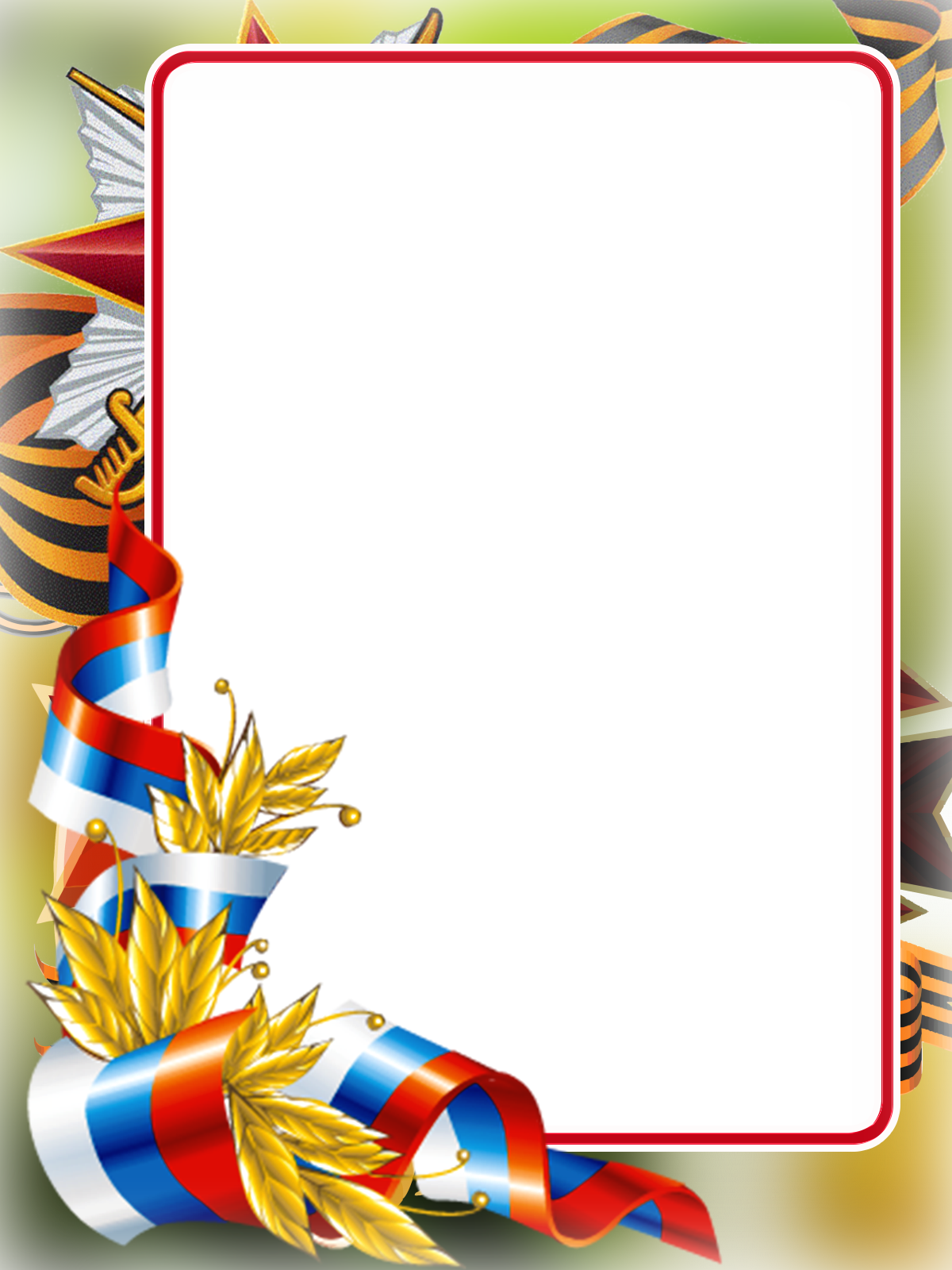 Уважаемые  мужчины!Коллектив детского сада позравляет Вас с днем защитников Отечества!   Это праздник  настоящих мужчин:тех, кто строит наше будуще не только на поле боя, но и в обычной , повседневной жизни, тех , кто дарит нам уверенность в завтрашнем дне, тех, кто берет пример  на себя решение проблем, позволяя нам оставаться женщинами!   Пусть Ваша жизнь будет наполнена  яркими событиями, успехами и достижениями,   а сердце согрето вниманием и заботой родных и близких!С уважением, сотрудники детского сада.